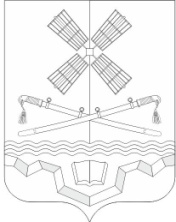 РОССИЙСКАЯ ФЕДЕРАЦИЯРОСТОВСКАЯ ОБЛАСТЬТАРАСОВСКИЙ РАЙОНМУНИЦИПАЛЬНОЕ ОБРАЗОВАНИЕ«ТАРАСОВСКОЕ СЕЛЬСКОЕ ПОСЕЛЕНИЕ»АДМИНИСТРАЦИЯ ТАРАСОВСКОГО СЕЛЬСКОГО ПОСЕЛЕНИЯПОСТАНОВЛЕНИЕ27.02.2024г. 	                                          № 36                                         п.ТарасовскийО присвоении адресов земельным участкамВ соответствии с Федеральным Законом от 06.10.2003 года № 131-ФЗ «Об общих принципах организации местного самоуправления в Российской Федерации»,  руководствуясь ч. 3 ст. 5 Федерального закона от 28 декабря 2013 года № 443-ФЗ «О федеральной информационной адресной системе и о внесении изменений в Федеральный закон «Об общих принципах организации местного самоуправления в Российской Федерации» и Правилами присвоения, изменения и аннулирования адресов, Постановлением Правительства Российской Федерации от 19.11.2014 № 1221 «Об утверждении правил присвоения, изменения и аннулирования адресов», разделом IV Постановления Правительства Российской Федерации от 22.05.2015 № 492 "О составе сведений об адресах, размещаемых в государственном адресном реестре, порядке межведомственного информационного взаимодействия при ведении государственного адресного реестра, о внесении изменений и признании утратившими силу некоторых актов Правительства Российской Федерации", а также рассмотрев заявления Администрации Тарасовского района от 22.02.2024г. и 26.02.2024 г.,ПОСТАНОВЛЯЮ:1. Присвоить адрес земельному участку, с кадастровым номером 61:37:0010111:372, площадью 800 м.кв. «Российская Федерация, Ростовская область, Тарасовский муниципальный район, Тарасовское сельское поселение, п.Тарасовский, ул. Поляничкина Ивана Ивановича, земельный участок 4.2. Присвоить адрес земельному участку, с кадастровым номером 61:37:0010111:375, площадью 800 м.кв. «Российская Федерация, Ростовская область, Тарасовский муниципальный район, Тарасовское сельское поселение, п.Тарасовский, ул. Поляничкина Ивана Ивановича, земельный участок 8».3. Присвоить адрес земельному участку, с кадастровым номером 61:37:0010111:383, площадью 800 м.кв. «Российская Федерация, Ростовская область, Тарасовский муниципальный район, Тарасовское сельское поселение, п.Тарасовский, ул. Поляничкина Ивана Ивановича, земельный участок 10».4. Присвоить адрес земельному участку, с кадастровым номером 61:37:0010111:376, площадью 800 м.кв. «Российская Федерация, Ростовская область, Тарасовский муниципальный район, Тарасовское сельское поселение, п.Тарасовский, ул. Поляничкина Ивана Ивановича, земельный участок 14».5. Присвоить адрес земельному участку, с кадастровым номером 61:37:0010111:374, площадью 800 м.кв. «Российская Федерация, Ростовская область, Тарасовский муниципальный район, Тарасовское сельское поселение, п.Тарасовский, ул. имени Героев СВО, земельный участок 5».6. Присвоить адрес земельному участку, с кадастровым номером 61:37:0010111:384, площадью 800 м.кв. «Российская Федерация, Ростовская область, Тарасовский муниципальный район, Тарасовское сельское поселение, п.Тарасовский, ул. Содружества, земельный участок 26».7. Присвоить адрес земельному участку, с кадастровым номером 61:37:0010111:385, площадью 800 м.кв. «Российская Федерация, Ростовская область, Тарасовский муниципальный район, Тарасовское сельское поселение, п.Тарасовский, ул. Содружества, земельный участок 24».8. Присвоить адрес земельному участку, с кадастровым номером 61:37:0010111:386, площадью 800 м.кв. «Российская Федерация, Ростовская область, Тарасовский муниципальный район, Тарасовское сельское поселение, п.Тарасовский, ул. Содружества, земельный участок 22».9. Присвоить адрес земельному участку, с кадастровым номером 61:37:0010111:387, площадью 800 м.кв. «Российская Федерация, Ростовская область, Тарасовский муниципальный район, Тарасовское сельское поселение, п.Тарасовский, ул. Содружества, земельный участок 20».10. Присвоить адрес земельному участку, с кадастровым номером 61:37:0010111:388, площадью 800 м.кв. «Российская Федерация, Ростовская область, Тарасовский муниципальный район, Тарасовское сельское поселение, п.Тарасовский, ул. Содружества, земельный участок 18».11.    Постановление вступает в силу со дня его официального обнародования. 12.    Контроль за выполнением настоящего постановления оставляю за собой.Глава АдминистрацииТарасовского сельского поселения                                                   А.С. Лаврухин